SÚHRN CHARAKTERISTICKÝCH VLASTNOSTÍ LIEKU1.	NÁZOV VETERINÁRNEHO LIEKUFATROSEAL 2,6 g intramamálna suspenzia pre hovädzí dobytok počas státia nasucho2.	KVALITATÍVNE A KVANTITATÍVNE ZLOŽENIEKaždý 4 g intramamálny aplikátor obsahuje:Účinná látka:Bismuthi subnitras ponderosus            2,6 g(odpovedá Bismuthi ponderosus          1,858 g)Pomocné látky:Úplný zoznam pomocných látok je uvedený v časti 6.1.3.	LIEKOVÁ FORMAIntramamálna suspenzia.Biela až sivá homogénna suspenzia. 4.	KLINICKÉ   ÚDAJE4.1	Cieľové druhyHovädzí dobytok (dojnice počas státia nasucho).4.2	Indikácie na použitie so špecifikovaním cieľových druhovPrevencia nových intramamálnych infekcií počas obdobia státia nasucho. U kráv, u ktorých je pravdepodobné, že sú bez subklinickej mastitídy, možno na ošetrenie a kontrolu mastitíd u kráv stojacich nasucho používať liek samostatne.4.3	KontraindikácieNepoužívať u kráv v období laktácie. Pozri bod 4.7.Nepoužívať liek samostatne u kráv so subklinickou mastitídou v období státia nasucho.Nepoužívať u kráv s klinickou mastitídou v období státia nasucho.Nepoužívať v prípadoch precitlivenosti na účinnú látku, alebo na niektorú z pomocných látok.4.4	Osobitné upozornenia pre každý cieľový druhVýber kráv na liečbu by mal byť založený na veterinárnom klinickom posúdení. Kritériá výberu môžu byť založené na anamnéze mastitídy a výskyte somatických buniek u jednotlivých kráv alebo na uznaných testoch na detekciu subklinickej mastitídy, alebo na bakteriologickom odbere vzoriek.4.5	Osobitné bezpečnostné opatrenia na používanieOsobitné bezpečnostné opatrenia na používanie u zvieratU kráv stojacich nasucho sa osvedčila pravidelná kontrola výskytu príznakov klinickej mastitídy. Ak sa v uzavretej štvrti vyvíja klinická mastitída, mala by sa postihnutá štvrť pred začatím vhodnej liečby manuálne vydojiť.Aby sa znížilo riziko kontaminácie, neponárajte aplikátor do vody. Aplikátor sa používa iba jednorazovo. Vzhľadom na to, že liek nemá antimikrobiálnu aktivitu, je pre minimalizáciu rizika vzniku akútnej mastitídy spôsobenej zlou aplikačnou technikou a nedostatočnou hygienou (pozri časť 4.6) zásadné dodržiavať aseptickú techniku podávania popísanú v časti 4.9.Po podaní tohto lieku nepodávajte žiadny iný intramamálny liek. U kráv, ktoré môžu mať subklinickú mastitídu, možno liek použiť po podaní vhodnej antibiotickej liečby pre kravy stojace na sucho do infikovanej štvrte.Osobitné bezpečnostné opatrenia, ktoré má urobiť osoba podávajúca liek zvieratámSoli bizmutu boli spájané s reakciami z precitlivenosti.Ľudia so známou precitlivenosťou (alergiou) na soli bizmutu by sa mali vyhnúť kontaktu s veterinárnym liekom.Tento liek môže spôsobiť podráždenie kože a očí. Vyhnite sa kontaktu s pokožkou alebo očami.Pokiaľ dôjde ku kontaktu s pokožkou alebo očami, postihnuté miesto dôkladne umyte vodou.Pokiaľ podráždenie pretrváva, vyhľadajte lekársku pomoc a ukážte  písomnú informáciu pre používateľa alebo obal lekárovi.Pokiaľ sú čistiace obrúsky súčasťou balenia, môžu u niektorých ľudí spôsobiť podráždenie kože a očí kvôli prítomnosti izopropylalkoholu a chlórhexidín diglukonátu. Vyhnite sa kontaktu s pokožkou alebo očami.Po použití si umyte ruky.4.6 	Nežiaduce účinky (frekvencia výskytu a závažnosť)Veľmi zriedkavo bola po použití tohto lieku hlásená akútna mastitída, predovšetkým kvôli zlej aplikačnej technike a nedostatočnej hygiene. Prečítajte si prosím body 4.5 a 4.9 týkajúce sa dôležitosti aseptickej techniky.Frekvencia výskytu nežiaducich účinkov sa definuje použitím nasledujúceho pravidla:veľmi časté (nežiaduce účinky sa prejavili u viac ako 1 z 10 liečených zvierat)časté (u viac ako 1 ale menej ako 10 zo 100 liečených zvierat)menej časté (u viac ako 1 ale menej ako 10 z 1 000 liečených zvierat)zriedkavé (u viac ako 1 ale menej ako 10 z 10 000 liečených  zvierat)veľmi zriedkavé (u menej ako 1 z 10 000 liečených zvierat, vrátane ojedinelých hlásení).4.7	Použitie počas gravidity,  laktácie, znáškyGravidita:Liek sa po intramamálnej aplikácii nevstrebáva, možno ho použiť u gravidných zvierat. Pri otelení môže teľa zátku zjesť. Požitie lieku teľaťom je bezpečné a nevyvoláva žiadne nežiaduce účinky.Laktácia:Liek je kontraindikovaný na použitie počas laktácie. Ak sa náhodne použije u dojníc, môže byť pozorované malé (až dvojnásobné) prechodné zvýšenie počtu somatických buniek. V takom prípade manuálne odstráňte utesnenie. Žiadne ďalšie opatrenia nie sú potrebné.4.8	Liekové interakcie a iné formy vzájomného pôsobeniaV klinických štúdiách bola kompatibilita porovnateľnej formulácie na utesnenie ceckov obsahujúca dusičnan bizmutitý preukázaná iba s liekom pre kravy v období státia nasucho obsahujúcom cloxacilín. Pozri tiež bod 4.5. „Osobitné opatrenia na použitie u zvierat“.4.9	Dávkovanie a spôsob podania lieku Len na intramamálne podanie.Aplikátor má trysku s dvoma špičkami. Uzáver aplikátora je možné čiastočne alebo úplne odstrániť.Odporúča sa zovrieť cecok pri báze, pretože to napomáha umiestneniu suspenzie do ceckovej cisterny a utesneniu ceckového kanálika zhora.Voľba krátkej špičky:V prípade zvolenia krátkej špičky: umožňuje techniku čiastočného zavedenia, takže aplikátor stačí zaviesť iba do konca cecka.Voľba dlhej špičky:V prípade zvolenia dlhej špičky: je možné použiť pre pohodlie pri ošetrení, napríklad aby sa zabránilo vykĺznutiu špičky kvôli pohybujúcej sa alebo nervóznej krave.Krok 1: Odstránenie odlomiteľného uzáveru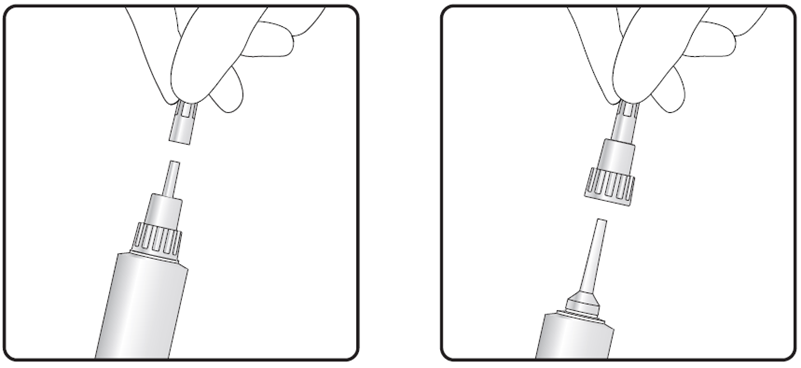 Krok 2: Vloženie krátkej alebo dlhej špičky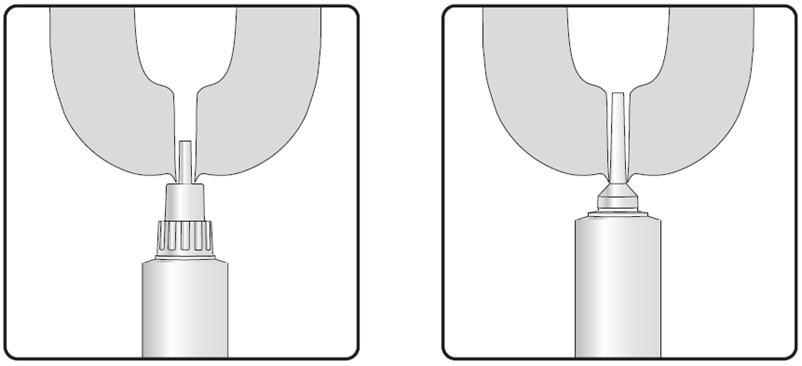 Obsah jednej intramamálnej striekačky s liekom vstreknite do každej štvrte vemena ihneď po poslednom dojení pred zasušením. Po aplikácii lieku nemasírujte cecok ani vemeno, pretože je dôležité, aby tesniaca suspenzia zostala v cecku a neprešla do vemena.Na zníženie rizika postaplikačnej mastitídy je potrebné dbať na to, aby sa do cecka nedostali patogény.Cecok je nutné dôkladne vyčistiť a vydezinfikovať chirurgickým liehom alebo obrúskami napustenými alkoholom. Cecky by sa mali utierať tak dlho, pokiaľ obrúsky neprestanú byť viditeľne špinavé. Cecky  je potrebné pred aplikáciou nechať uschnúť. Podávajte asepticky a dbajte na to, aby nedošlo ku kontaminácii špičky aplikátora. Po aplikácii je vhodné použiť ceckový kúpeľ alebo sprej.V chladných podmienkach je možné liek zahriať v teplom prostredí na izbovú teplotu, aby sa uľahčilo podanie.4.10	Predávkovanie (príznaky, núdzové postupy, antidotá), ak sú potrebnéPri podaní dvojnásobnej odporúčanej dávky neboli pozorované žiadne klinické nežiaduce účinky.4.11	Ochranné  lehotyMäso a vnútornosti: 0 dní.Mlieko: 0 hodín.5.	FARMAKOLOGICKÉ VLASTNOSTIFarmakoterapeutická skupina: Rôzne liečivá na struky vemien a vemená.ATCvet kód: QG52X5.1 Farmakodynamické vlastnostiAplikácia lieku do každej štvrte vemena vytvára fyzikálnu bariéru proti vstupu baktérií a znižuje tak výskyt nových intramamálnych infekcií počas obdobia státia nasucho.5.2 Farmakokinetické údajeDusičnan bizmutitý zásaditý sa v mliečnej žľaze neabsorbuje, ale zostáva ako tesnenie cecka až do fyzického odstránenia (u kráv vo fáze státia nasucho preukázané až po dobu 100 dní).6.	FARMACEUTICKÉ ÚDAJE6.1	Zoznam pomocných látokAluminium stearátKoloidný bezvodý oxid kremičitýTekutý parafín6.2	Závažné inkompatibilityNeuplatňujú sa.6.3	Čas použiteľnosti Čas použiteľnosti veterinárneho lieku zabaleného v neporušenom  obale: 3 roky.6.4	Osobitné bezpečnostné opatrenia na uchovávanieTento veterinárny liek nevyžaduje žiadne zvláštne podmienky na uchovávanie.6.5	Charakter a zloženie vnútorného obaluJednodávkový LDPE intramamálny aplikátor uzavretý LDPE viečkom obsahujúci 4 g suspenzie.Veľkosť balenia:škatuľka s 24 aplikátormiškatuľka so 60 aplikátormiškatuľka so 120 aplikátormiškatuľka s 24 aplikátormi + 24 dezinfekčných obrúskovškatuľka so 60 aplikátormi + 60 dezinfekčných obrúskovškatuľka so 120 aplikátormi + 120 dezinfekčných obrúskovNie všetky veľkosti balenia sa musia uvádzať na trh.6.6	Osobitné bezpečnostné opatrenia na zneškodňovanie nepoužitých veterinárnych liekov, prípadne odpadových materiálov vytvorených pri používaní týchto liekovKaždý nepoužitý veterinárny liek alebo odpadové materiály z tohto veterinárneho lieku musia byť zlikvidované v súlade s  miestnymi požiadavkami.7.	DRŽITEĽ ROZHODNUTIA O REGISTRÁCII LABORATORIOS SUPPORT PHARMA S.L.General Álvarez de Castro 3928010 MadridŠpanielsko8.	REGISTRAČNÉ ČÍSLO96/009/DC/22-S9.	DÁTUM PRVEJ REGISTRÁCIE/PREDĹŽENIA REGISTRÁCIEDátum prvej registrácie: 13.04.202210.	DÁTUM REVÍZIE TEXTU03/2022ZÁKAZ PREDAJA, DODÁVOK A/ALEBO POUŽÍVANIALen pre zvieratá. Výdaj lieku je viazaný  na veterinárny predpis.FATROSEAL 2,6 g intramamálna suspenzia pre hovädzí dobytok počas státia nasuchoKaždý 4 g intramamálny aplikátor obsahuje:Účinná látka: Bismuthi subnitras ponderosus  2,6 g (odpovedá Bismuthi ponderosus 1,858 g)Intramamálna suspenzia24 x 4 g60 x 4 g120 x 4 gHovädzí dobytok (dojnice počas státia nasucho).Len na intramamálne podanie.Pred použitím si prečítajte písomnú informáciu pre používateľov.Obsah jednej intramamálnej striekačky s liekom vstreknite do každej štvrte vemena ihneď po poslednom dojení v laktácii v období státia nasucho. Po aplikácii lieku nemasírujte struk ani vemeno, pretože je dôležité, aby tesniaci suspenzia zostala v samotnom struku a nevnikla do vemena.Na zníženie rizika postaplikačnej mastitídy je potrebné dbať na to, aby sa do struku nedostali patogény.V chladných podmienkach je možné liek zahriať v teplom prostredí na izbovú teplotu, aby sa uľahčilo injekčné podanie.Ochranná lehota:Mäso a vnútornosti: 0 dní.Mlieko: 0 hodín.Pred použitím si prečítajte písomnú informáciu pre používateľov.Nepoužívať liek samotný u kráv so subklinickou mastitídou v období státia nasucho (pozri bod Osobitné upozornenie v príbalovom letáku).Nepoužívať u kráv s klinickou mastitídou v období státia nasucho.Nepoužívať u kráv v období laktácie.Po podaní tohto lieku nepodávajte žiadny iný intramamálny liek. U kráv, ktoré môžu mať subklinickú mastitídu, možno liek použiť po podaní vhodnej antibiotickej liečby pre kravy stojace nasucho do infikovanej štvrte.Aby sa znížilo riziko kontaminácie, neponárajte aplikátor do vody. Aplikátor sa používa iba jednorazovo.Soli bizmutu boli spájané s reakciami z precitlivenosti.Ľudia so známou precitlivenosťou (alergiou) na soli bizmutu by sa mali vyhnúť kontaktu s veterinárnym liekom.Tento liek môže spôsobiť podráždenie kože a očí. Vyhnite sa kontaktu s pokožkou alebo očami.Pokiaľ dôjde ku kontaktu s pokožkou alebo očami, postihnuté miesto dôkladne umyte vodou. Pokiaľ podráždenie pretrváva, vyhľadajte lekársku pomoc a ukážte obal lekárovi.Pokiaľ sú čistiace obrúsky súčasťou balenia, môžu u niektorých ľudí spôsobiť podráždenie kože a očí kvôli prítomnosti izopropylalkoholu a chlórhexidín diglukonátu. Vyhnite sa kontaktu s pokožkou alebo očami.Po použití si umyte ruky.EXP {mesiac/rok}Likvidácia: prečítajte si písomnú informáciu pre používateľov.Len pre zvieratá. Výdaj lieku je viazaný  na veterinárny predpis.Uchovávať mimo dohľadu a dosahu detí.LABORATORIOS SUPPORT PHARMA S.L.General Álvarez de Castro 3928010 MadridŠpanielsko96/009/DC/22-SŠarža {číslo}FATROSEAL 2,6 g intramamálna suspenzia pre hovädzí dobytok počas státia nasuchoBismuthi subnitras ponderosus 2,6 g4 gIntramamálne podanie.Ochranná lehota:Mäso a vnútornosti: 0 dní.Mlieko: 0 hodín.Šarža {číslo}EXP{mesiac/rok}Len pre zvieratá.PÍSOMNÁ INFORMÁCIA PRE POUŽÍVATEĽOVFATROSEAL 2,6 g intramamálna suspenzia pre hovädzí dobytok počas státia nasucho1.	NÁZOV A ADRESA DRŽITEĽA ROZHODNUTIA O REGISTRÁCII A DRŽITEĽA POVOLENIA NA VÝROBU ZODPOVEDNÉHO ZA UVOĽNENIE ŠARŽE, AK NIE SÚ IDENTICKÍDržiteľ rozhodnutia o registrácii:LABORATORIOS SUPPORT PHARMA S.L.General Álvarez de Castro 3928010 MadridŠpanielskoVýrobca zodpovedný za uvoľnenie šarže:FATRO S.p.A., Via Emilia 285, Ozzano dell’Emilia (Bologna), Taliansko2.	NÁZOV VETERINÁRNEHO LIEKUFATROSEAL 2,6 g intramamálna suspenzia pre hovädzí dobytok počas státia nasuchoBismuthi subnitras ponderosus3.	OBSAH ÚČINNEJ LÁTKY (-OK) A INEJ LÁTKY  (-OK)Každý 4 g intramamálny aplikátor obsahuje:Účinná látka:Bismuthi subnitras ponderosus            2,6 g(odpovedá Bismuthi ponderosus          1,858 g)Biela až sivá homogénna suspenzia. 4.	INDIKÁCIA(-E)Prevencia nových intramamálnych infekcií počas obdobia státia nasucho. U kráv, u ktorých je pravdepodobné, že sú bez subklinickej mastitídy, možno na ošetrenie a kontrolu mastitíd u kráv stojacich nasucho používať prípravok samostatne.5.	KONTRAINDIKÁCIENepoužívať liek samostatne u kráv so subklinickou mastitídou v období státia nasucho (ďalej pozri bod Osobitné upozornenie).  Nepoužívať u kráv s klinickou mastitídou v období státia nasucho.Nepoužívať u kráv v období laktácie. Ak sa náhodne použije u dojníc, môže byť pozorované malé (až dvojnásobné) prechodné zvýšenie počtu somatických buniek. V takom prípade je možné prípravok ľahko ručne odstrániť a nie sú potrebné žiadne ďalšie opatrenia.Po podaní lieku nepodávajte žiadny iný intramamálny liek.Nepoužívať v prípadoch precitlivenosti na účinnú látku, alebo na niektorú z pomocných látok.6.	NEŽIADUCE ÚČINKYVeľmi zriedkavo bola po použití tohto lieku hlásená akútna mastitída, predovšetkým kvôli zlej aplikačnej technike a nedostatočnej hygiene. Prečítajte si prosím body 12.a 8. týkajúce sa dôležitosti aseptickej techniky.Frekvencia výskytu nežiaducich účinkov sa definuje použitím nasledujúceho pravidla:veľmi časté (nežiaduce účinky sa prejavili u viac ako 1 z 10 liečených zvierat)časté (u viac ako 1 ale menej ako 10 zo 100 liečených zvierat)menej časté (u viac ako 1 ale menej ako 10 z 1 000 liečených zvierat)zriedkavé (u viac ako 1 ale menej ako 10 z 10 000 liečených zvierat)veľmi zriedkavé (u menej ako 1 z 10 000 liečených zvierat, vrátane ojedinelých hlásení).Ak zistíte akékoľvek nežiaduce účinky, aj tie, ktoré už nie sú uvedené v tejto písomnej informácii pre používateľov, alebo si myslíte, že liek je neúčinný, informujte vášho veterinárneho lekára.Prípadne nežiaduce účinky môžete nahlásiť národnej kompetentnej autorite {www.uskvbl.sk}.7.	CIEĽOVÝ DRUHHovädzí dobytok (dojnice počas státia nasucho).8.	DÁVKOVANIE PRE KAŽDÝ DRUH, CESTA(-Y) A SPôSOB PODANIA LIEKULen na intramamálne podanie.Obsah jednej intramamálnej striekačky s liekom vstreknite do každej štvrte vemena ihneď po poslednom dojení pred zasušením. Po aplikácii lieku nemasírujte cecok ani vemeno, pretože je dôležité, aby tesniaca suspenzia zostala v cecku a neprešla do vemena.Na zníženie rizika postaplikačnej mastitídy je potrebné dbať na to, aby sa do cecka nedostali patogény.Je nevyhnutné, aby boli pri aplikácii lieku použité prísne aseptické techniky, pretože nemá žiadnu antimikrobiálnu aktivitu. Nedodržanie týchto odporúčaní môže viesť k vážnym prípadom postaplikačnej mastitídy a dokonca k smrti zvieraťa.1.    Všetky cecky je potrebné pred aplikáciou lieku dôkladne očistiť a vydezinfikovať. Zaistite dostatok času na ošetrenie každého zvieraťa a nekombinujte to s inými chovateľskými činnosťami.2.       Zaistite, aby boli zvieratá náležite udržiavané v hygienických podmienkach. Aplikátory udržujte         čisté a NEPONÁRAJTE ich do vody.3.       Na ošetrenie každej kravy by sa mal používať samostatný pár čistých jednorazových rukavíc.4.       Začnite s viditeľne čistými, suchými ceckami a vemenom. Ak sú struky zjavne špinavé, očistite ich iba od nečistôt navlhčenými papierovými obrúskami na jedno použitie a dôkladne ich osušte. Ponorte cecky do rýchlo pôsobiaceho kúpeľa, počkajte 30 sekúnd a potom každý cecok úplne utrite do sucha samostatnými papierovými obrúskami na jedno použitie. Odstráňte mledzivo do nádobky na posúdenie mlieka a vylejte ho.5.     Dôkladne dezinfikujte celý povrch cecku jednorazovým tampónom namočeným v liehu/alkohole. Štúdie ukazujú, že najúčinnejším prostriedkom čistenia ceckov je použitie tampónov čerstvo pripravených z čistej suchej vaty napustenej chirurgickým liehom (alebo ekvivalentom). Pokiaľ nie sú k dispozícii, je možné použiť dodané sterilné obrúsky. Najprv očistite cecky, ktoré sú najďalej od vás, aby nedošlo ku kontaminácii čistých ceckov.6.      Jemne vydrhnite každý koniec cecku čistými jednorazovými liehovými/alkoholovými tampónmi,   kým nebudú konce cecku aj tampóny viditeľne čisté.7.    Odstráňte uzáver z intramamálneho aplikátora a dávajte pozor, aby ste sa nedotkli špičky.   Aplikátor má trysku s dvoma špičkami. Uzáver aplikátora je možné čiastočne alebo úplne zložiť. Odporúča sa zovrieť cecok pri báze, pretože to napomáha umiestneniu suspenzie do ceckovej cisterny a utesneniu ceckového kanálika zhora.- Voľba krátkej špičky:   V prípade zvolenia krátkej špičky: umožňuje techniku čiastočného zavedenia, takže aplikátor   stačí zaviesť iba do konca cecku.- Voľba dlhej špičky:   V prípade zvolenia dlhej špičky: je možné použiť pre pohodlie pri ošetrení, napríklad aby sa zabránilo vykĺznutiu špičky kvôli pohybujúcej sa alebo nervóznej krave.Krok 1: Odstránenie odlomiteľného uzáveruKrok 2: Vloženie krátkej alebo dlhej špičky8.    Pevne uchopte bázu cecku medzi prstami v mieste spojenia s vemenom. Natočte cecok do mierneho uhla. Vstreknite obsah aplikátora do spodnej časti cecku pod miestom, kde zovrite cecok, aby ste zabránili kontaminácii konca cecku. Aplikujte liek do ceckov v opačnom poradí ako pri ich čistení, t.j. najprv ošetrite štvrť, ktorá je vám najbližšie. Nevmasírujte liek do vemena.9.       Aplikujte dezinfekčný prostriedok na cecky po dojení a presuňte ošetrené kravy na iné miesto, kde by mali stáť aspoň 30 minút, aby sa ceckový kanálik mohol uzavrieť.9.	POKYN O SPRÁVNOM PODANÍPred použitím lieku je dôležité prečítať si pokyny na použitie.Pri podávaní lieku je potrebné venovať veľkú pozornosť udržiavaniu čistoty, aby sa znížilo riziko potenciálne smrteľnej postaplikačnej mastitídy.Odporúčania o technike čistenia ceckov pred aplikáciou prípravku sú súčasťou návodu a je nutné ich dodržiavať.V chladných podmienkach je možné prípravok zahriať v teplom prostredí na izbovú teplotu, aby sa uľahčilo injekčné podanie.10.	OCHRANNÁ LEHOTA(-Y)Mäso a vnútornosti: 0 dní.Mlieko: 0 hodín.11.	OSOBITNÉ BEZPEČNOSTNÉ OPATRENIA NA UCHOVÁVANIEUchovávať mimo dohľadu a dosahu detí.Tento veterinárny liek nevyžaduje žiadne zvláštne podmienky na uchovávanie.Nepoužívať tento veterinárny liek po dátume exspirácie uvedenom na obale po EXP. Dátum exspirácie sa vzťahuje na posledný deň v uvedenom mesiaci.12.	OSOBITNÉ UPOZORNENIAOsobitné bezpečnostné opatrenia pre každý cieľový druh: Výber kráv na liečbu by mal byť založený na veterinárnom klinickom posúdení. Kritériá výberu môžu byť založené na anamnéze mastitídy a výskyte somatických buniek u jednotlivých kráv alebo na uznaných testoch na detekciu subklinickej mastitídy alebo na bakteriologickom odbere vzoriek.Osobitné bezpečnostné opatrenia na používanie u zvierat:U kráv stojacich nasucho sa osvedčila pravidelná kontrola výskytu príznakov klinickej mastitídy. Ak sa v uzavretej štvrti vyvíja klinická mastitída, mala by sa postihnutá štvrť pred začatím vhodnej liečby manuálne vydojiť.Aby sa znížilo riziko kontaminácie, neponárajte aplikátor do vody. Aplikátor sa používa iba jednorazovo. Vzhľadom na to, že liek nemá antimikrobiálnu aktivitu, je pre minimalizáciu rizika vzniku akútnej mastitídy spôsobenej zlou aplikačnou technikou a nedostatočnou hygienou (pozri časť „Nežiadúce účinky“) zásadné dodržiavať aseptickú techniku podávania popísanú v časti „Spôsob podania“.Po podaní tohto lieku nepodávajte žiadny iný intramamálny liek. U kráv, ktoré môžu mať subklinickú mastitídu, možno liek použiť po podaní vhodnej antibiotickej liečby pre kravy stojace na sucho do infikovanej štvrte.Osobitné bezpečnostné opatrenia, ktoré má urobiť osoba podávajúca liek zvieratám:Soli bizmutu boli spájané s reakciami z precitlivenosti.Ľudia so známou precitlivenosťou (alergiou) na soli bizmutu by sa mali vyhnúť kontaktu s veterinárnym liekom.Tento liek môže spôsobiť podráždenie kože a očí. Vyhnite sa kontaktu s pokožkou alebo očami.Pokiaľ dôjde ku kontaktu s pokožkou alebo očami, postihnuté miesto dôkladne umyte vodou. Pokiaľ podráždenie pretrváva, vyhľadajte lekársku pomoc a ukážte obal lekárovi.Pokiaľ sú čistiace obrúsky súčasťou balenia, môžu u niektorých ľudí spôsobiť podráždenie kože a očí kvôli prítomnosti izopropylalkoholu a chlórhexidín diglukonátu. Vyhnite sa kontaktu s pokožkou alebo očami.Po použití si umyte ruky.Gravidita:Liek sa po intramamálnej aplikácii nevstrebáva, možno ho použiť u gravidných zvierat. Pri otelení môže teľa zátku zjesť. Požitie lieku teľaťom je bezpečné a nevyvoláva žiadne nežiaduce účinky.Laktácia:Liek je kontraindikovaný na použitie počas laktácie. Ak sa náhodne použije u dojníc, môže byť pozorované malé (až dvojnásobné) prechodné zvýšenie počtu somatických buniek. V takom prípade manuálne odstráňte utesnenie. Žiadne ďalšie opatrenia nie sú potrebné.Liekové interakcie a iné formy vzájomného pôsobenia:V klinických štúdiách bola kompatibilita porovnateľnej formulácie na utesnenie ceckov obsahujúca dusičnan bizmutitý preukázaná iba s liekom pre kravy v období státia nasucho obsahujúcom cloxacilín. Pozri tiež bod „Osobitné opatrenia na použitie u zvierat“.Predávkovanie (príznaky, núdzové postupy, antidotá):Pri podaní dvojnásobnej odporúčanej dávky neboli pozorované žiadne klinické nežiaduce účinky.Inkompatibility:Neuplatňuje sa. 13.	OSOBITNÉ BEZPEČNOSTNÉ OPATRENIA NA ZNEŠKODNENIE NEPOUŽITÉHO LIEKU(-OV) ALEBO ODPADOVÉHO MATERIÁLU, V PRÍPADE POTREBYLieky sa nesmú likvidovať prostredníctvom odpadovej vody alebo odpadu v domácnostiach.O spôsobe likvidácie liekov, ktoré už nepotrebujete sa poraďte so svojím veterinárnym lekárom. Tieto opatrenia by mali byť v súlade s ochranou životného prostredia.14.	DÁTUM POSLEDNÉHO SCHVÁLENIA TEXTU V PÍSOMNEJ INFORMÁCII PRE POUŽÍVATEĽOV15.	ĎALŠIE INFORMÁCIEVäčšina utesnení sa uvoľní pri prvom vydojení zvyškov mlieka alebo dojení po otelení, ale malé množstvá môžu byť príležitostne niekoľko dní vidieť ako škvrny na filtri. Liek je možné odlíšiť od mastitídy svojou textúrou.Dojace zariadenie by sa nemalo používať na odstránenie lieku zo struku.Po otelení sa odporúčajú nasledujúce kroky pre účinné odstránenie lieku, aby sa minimalizoval vstup zvyškového lieku do dojacieho zariadenia:1. Stlačte cecok pri jeho báze a urobte 10–12 odstrekov pred prvým dojením.2. Počas niekoľkých prvých dojení vykonávajte kontrolné odstreky a kontrolujte oddojky na  prítomnosť zvyškov lieku.3. Po každom dojení kontrolujte mliečne filtre dojacieho zariadenia na prítomnosť zvyškov lieku.Aplikácia lieku do každej štvrte vemena vytvára fyzikálnu bariéru proti vstupu baktérií a tým sa znižuje výskyt nových intramamálnych infekcií počas obdobia státia nasucho.Veľkosti balenia:škatuľka s 24 aplikátormiškatuľka so 60 aplikátormiškatuľka so 120 aplikátormiškatuľka s 24 aplikátormi + 24 dezinfekčných obrúskovškatuľka so 60 aplikátormi + 60 dezinfekčných obrúskovškatuľka so 120 aplikátormi + 120 dezinfekčných obrúskovNie všetky veľkosti balenia sa musia  uvádzať na trh.Len pre zvieratá. Výdaj lieku je viazaný  na veterinárny predpis.ÚDAJE, KTORÉ MAJÚ BYŤ UVEDENÉ NA VONKAJŠOM OBALEškatuľka s 24 aplikátormiškatuľka so 60 aplikátormiškatuľka so 120 aplikátormiškatuľka s 24 aplikátormi + 24 dezinfekčných obrúskovškatuľka so 60 aplikátormi + 60 dezinfekčných obrúskovškatuľka so 120 aplikátormi + 120 dezinfekčných obrúskov1.	NÁZOV VETERINÁRNEHO LIEKU2.	ÚČINNÉ LÁTKY3.	LIEKOVÁ FORMA 4.	VEĽKOSŤ BALENIA5.	CIEĽOVÉ DRUHY6.	INDIKÁCIA (-IE) 7.	SPÔSOB  A CESTA PODANIA LIEKU8.	OCHRANNÁ LEHOTA(-Y)9.	OSOBITNÉ UPOZORNENIE (-A), AK JE POTREBNÉ10.	DÁTUM EXSPIRÁCIE11.	OSOBITNÉ PODMIENKY NA UCHOVÁVANIE12.	OSOBITNÉ BEZPEČNOSTNÉ OPATRENIA NA ZNEŠKODNENIE NEPOUŽITÉHO LIEKU(-OV) ALEBO ODPADOVÉHO MATERIÁLU, V PRÍPADE POTREBY13.	OZNAČENIE „LEN PRE ZVIERATÁ“ A PODMIENKY ALEBO OBMEDZENIA TÝKAJÚCE SA DODÁVKY A POUŽITIA, ak sa uplatňujú 14.	OZNAČENIE „UCHOVÁVAŤ MIMO  DOHĽADU A DOSAHU DETÍ“15.	NÁZOV A ADRESA DRŽITEĽA ROZHODNUTIA O REGISTRÁCII 16.	REGISTRAČNÉ ČÍSLO (ČÍSLA)17.	ČÍSLO VÝROBNEJ ŠARŽEMINIMÁLNE ÚDAJE, KTORÉ MAJÚ BYŤ UVEDENÉ NA MALOM VNÚTORNOM OBALE4 g intramamálny aplikátor/štítok1.	NÁZOV VETERINÁRNEHO LIEKU2.	MNOŽSTVO ÚČINNEJ LÁTKY (-OK) 3.	OBSAH V HMOTNOSTNÝCH, OBJEMOVÝCH JEDNOTKÁCH ALEBO POČET DÁVOK 4.	SPôSOB(-Y) PODANIA 5.	OCHRANNÁ LEHOTA(-Y)6.	ČÍSLO ŠARŽE7.	DÁTUM EXSPIRÁCIE8.	OZNAČENIE „LEN PRE ZVIERATÁ“